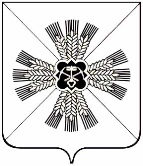 КЕМЕРОВСКАЯ ОБЛАСТЬПРОМЫШЛЕННОВСКИЙ МУНИЦИПАЛЬНЫЙ РАЙОНАДМИНИСТРАЦИЯ ТИТОВСКОГО СЕЛЬСКОГО ПОСЕЛЕНИЯПОСТАНОВЛЕНИЕот  30.05.2018 № 17- Пс.ТитовоОб утверждении Положения об участии муниципального служащего администрации Титовского сельского поселения в управлении политической партией, участии в съезде (конференции) или общем собрании иной общественной организации, жилищного, жилищно-строительного, гаражного кооперативов, садоводческого, огороднического, дачного потребительских кооперативов, товарищества собственников недвижимости, участие на безвозмездной основе в управлении указанными некоммерческими организациями (кроме политической партии) в качестве единоличного исполнительного органа или вхождении в состав их коллегиальных органов управления с разрешения представителя нанимателя (работодателя)В соответствии с частью 1 статьи 14 Федерального закона от 02.03.2007 № 25-ФЗ «О муниципальной службе в Российской Федерации», руководствуясь Уставом муниципального образования «Титовское сельское поселение»:1. Утвердить прилагаемое Положение об участии муниципального служащего администрации Титовского сельского поселения в управлении политической партией, участии в съезде (конференции) или общем собрании иной общественной организации, жилищного, жилищно-строительного, гаражного кооперативов, садоводческого, огороднического, дачного потребительских кооперативов, товарищества собственников недвижимости, участие на безвозмездной основе в управлении указанными некоммерческими организациями (кроме политической партии) в качестве единоличного исполнительного органа или вхождении в состав их коллегиальных органов управления с разрешения представителя нанимателя (работодателя).2. Настоящее постановление подлежит обнародованию на информационном стенде администрации Титовского сельского поселения и размещению в информационно-коммуникационной сети «Интернет» на официальном сайте администрации Промышленновского муниципального района.3. Контроль за исполнением настоящего постановления возложить на руководителя организационно-распорядительного органа Н.А.Корешкову.4. Настоящее постановление вступает в силу с даты подписания.                        ГлаваТитовского сельского поселения                                                    С.Г.Серебров                                                           Утверждено                                                          постановлением                                                            администрации Титовского                                                                           сельского поселения                                                               от 30.05.2018 №17-ППОЛОЖЕНИЕоб участии муниципального служащего администрации Титовского сельского поселения в управлении политической партией, участии в съезде (конференции) или общем собрании иной общественной организации, жилищного, жилищно-строительного, гаражного кооперативов, садоводческого, огороднического, дачного потребительских кооперативов, товарищества собственников недвижимости, участие на безвозмездной основе в управлении указанными некоммерческими организациями (кроме политической партии) в качестве единоличного исполнительного органа или вхождении в состав их коллегиальных органов управления с разрешения представителя нанимателя (работодателя)1.1. Настоящее Положение разработано в соответствии с Федеральным законом от 02.03.2007 № 25-ФЗ «О муниципальной службе в Российской Федерации» и определяет порядок согласования участия муниципального служащего администрации Титовского сельского поселения в управлении политической партией, участии в съезде (конференции) или общем собрании иной общественной организации, жилищного, жилищно-строительного, гаражного кооперативов, садоводческого, огороднического, дачного потребительских кооперативов, товарищества собственников недвижимости, участия на безвозмездной основе в управлении указанными некоммерческими организациями (кроме политической партии) в качестве единоличного исполнительного органа или вхождении в состав их коллегиальных органов управления с разрешения представителя нанимателя (работодателя).1.2. Муниципальный служащий администрации Титовского сельского поселения, изъявивший желание участвовать в управлении политической партией, в съезде (конференции) или общем собрании иной общественной организации, жилищного, жилищно-строительного, гаражного кооперативов, садоводческого, огороднического, дачного потребительских кооперативов, товарищества собственников недвижимости, участвовать на безвозмездной основе в управлении указанными некоммерческими организациями (кроме политической партии) (далее - некоммерческие организации) в качестве единоличного исполнительного органа или войти в состав их коллегиальных органов управления, представляет на имя главы Титовского сельского поселения ходатайство в письменном виде о разрешении участия в управлении указанных некоммерческих организаций или вхождения в состав их коллегиальных органов управления (далее - ходатайство), составленное по форме согласно приложению № 1 к настоящему Положению.1.3. Представленное на имя главы Титовского сельского поселения ходатайство должно быть согласовано с непосредственным руководителем структурного подразделения администрации Титовского сельского поселения (при наличии).1.4. Представленное на имя главы Титовского сельского поселения и согласованное руководителями муниципального служащего ходатайство направляется в общий отдел администрации Титовского сельского поселения для обязательной регистрации входящей корреспонденции в порядке, установленном действующим законодательством Российской Федерации, и последующего направления на рассмотрение главе Титовского сельского поселения.1.5. После рассмотрения главой Титовского сельского поселения ходатайство направляется для рассмотрения на заседании комиссии по соблюдению требований к служебному поведению муниципального служащего администрации Титовского сельского поселения и урегулированию конфликта интересов в администрации Титовского сельского поселения в порядке и сроки, установленные действующим законодательством Российской Федерации и нормативными правовыми актами Титовского сельского поселения.1.6. Общий отдел администрации Титовского сельского поселения на основании протокола заседания комиссии по соблюдению требований к служебному поведению муниципального служащего администрации Титовского сельского поселения и урегулированию конфликта интересов в администрации Титовского сельского поселения  в течение 3 рабочих дней готовит в 2 экземплярах в письменном виде уведомление муниципальному служащему о принятом решении за подписью главы Титовского сельского поселения и вручает один экземпляр уведомления муниципальному служащему под подпись.1.7. Все материалы, поступившие для рассмотрения на заседании комиссии по соблюдению требований к служебному поведению муниципального служащего администрации Титовского сельского поселения и урегулированию конфликта интересов в администрации Титовского сельского поселения, оригиналы ходатайства и уведомления организационным отделом администрации Титовского сельского поселения незамедлительно передаются после завершения всех вышеуказанных в настоящем Положении процедур, специалисту по кадрам администрации Титовского сельского поселения для приобщения к личному делу муниципального служащего.                                                      Приложение № 1                                                    к Положению                                                      об участии муниципального                                                   служащего администрации Титовского                                                 сельского поселения в управлении                                                  политической партией, участии в съезде                                                  (конференции) или общем собрании                                                   иной общественной организации, жилищного,                                                  жилищно-строительного, гаражногокооперативов, садоводческого, огороднического,                                                    дачного потребительских кооперативов,                                                    товарищества собственников недвижимости,участие на безвозмездной основе в управлении                                                     указанными некоммерческими организациями                                                      (кроме политической партии) в качестве                                                       единоличного исполнительного органа                                                       или вхождении в состав их коллегиальныхорганов управления с разрешения представителя                                                    нанимателя (работодателя)                                   Главе Титовскогосельского поселения                                   ________________________________________                                                       (фамилия и инициалы)                                                  от _____________________________________                                                       (фамилия, имя, отчество (при наличии)                                                                                                          заявителя)                                   ________________________________________                                                     (замещаемая должность муниципальной                                                                                                              службы)ХОДАТАЙСТВОо разрешении участия в управлении политической партией, участия в съезде (конференции) или общем собрании иной общественной организации, жилищного, жилищно-строительного, гаражного кооперативов, садоводческого, огороднического дачного потребительских кооперативов, товарищества собственников недвижимости, участия на безвозмездной основе в управлении указанными некоммерческими организациями (кроме политической партии) в качестве единоличного исполнительного органа или вхождения в состав их коллегиальных органов управленияВ соответствии с Федеральным законом от 02.03.2007 № 25-ФЗ «О муниципальной службе в Российской Федерации» уведомляю Вас о том, что я намерен(а) с «___»__________ 20__ года участвовать в управлении политической партией в съезде (конференции) или общем собрании иной общественной организации, жилищного, жилищно-строительного, гаражного кооперативов, садоводческого, огороднического, дачного потребительских кооперативов, товарищества собственников недвижимости, участвовать на безвозмездной основе в управлении указанными некоммерческими организациями (кроме политической партии) в качестве единоличного исполнительного органа или вхождения в состав их коллегиальных органов управления____________________________________________________________________________________________________________________________________                     (полное наименование некоммерческой организации)Прошу Вас разрешить участвовать на безвозмездной основе в управлении указанной некоммерческой организации (за исключением политических партий), войти в состав коллегиальных органов._________________ /_______________________________________________/(подпись заявителя)    (фамилия, имя, отчество (при наличии) заявителя)                                                                                           «___»______________ г.